Arbrawf 1: Dadansoddiad GrafimetrigArbrawf 2: Defnyddio dadansoddi ansoddol i adnabod sylweddau anhysbysDoes dim cwestiynau ar y sgrin.Arbrawf 3: Paratoi halwyn hydawdd trwy ditraduArbrawf 4: Safoni asidArbrawf 5: Titradu am yn ôlArbrawf 6: Titradiad dwblArbrawf 7: Mesur newid enthalpi adwaith yn anuniongyrcholC8: Mesur newid enthalpi hylosgiadC9: Defnyddio dull casglu nwy i ymchwilio i gyfradd adwaithAbrawf C10: Astudio adwaith ‘cloc iodin’.C11: Adwaith amnewid niwcleoffiligC12: Paratoi ester a’i wahanu drwy ddistylluC13: Adeiladu celloedd electrocemegol a mesur EcellC14: Titradiad Rhydocs SymlC15: Darganfod canran yn ôl mas y copr mewn grisialau copr(II)sylffadC16: Darganfod gradd adwaithC17: Darganfod cysonyn ecwilbriwmC18: Titradu gan ddefnyddio chwiliedydd pHC20: Synthesu cynnyrch organig hylifolC21: Synthesu cynnyrch organig solidC22: Synthesis dau gamC23: Cynllunio cyfres o brofion i adnabod cyfansoddion organigDim cwestiynau i'w hateb.C24: Cromatograffaeth papurCwestiwn ar y sgrinAtebBeth yw ystyr ‘pwyswch yn fanwl gywir oddeutu 0.3g’ yn ei olygu?Does dim ots beth yw'r mas ond rhaid ei wybod yn union hyd eithaf gallu'r glorian.Pam na ddefnyddir dŵr tap?Mae dwr tap yn cynnwys ionau a all effeithio ar ganlyniadau'r arbrawf.Pam nad ydym yn rhoi’r asid mewn cyn y dŵr?Pob tro dylid rhoi asid ar ddwr nid dwr ar asid er mwyn cadw'n ddiogel.Beth sy’n digwydd yma?Sut ydych yn gwybod bod clorid yn y sampl gwreiddiol?Mae arian clorid yn ymffurfio – gwaddod.  Mae arian clorid yn wyn sy'n dangos fod clorid yn y sampl.Pam ychwanegu rhagor o hydoddiant arian nitrad?I sicrhau fod y clorid I gyd wedi cael ei waddodi.Pam mae plât poeth yn well?Mwy diogel ac yn haws cynnal tymheredd cyson?Beth yw cyfansoddiad tebygol yr hidlif?Arian nitrad nad yw wedi adweithio gyda'r ionau clorid, ionau metel (o'r clorid anhysbys) a pheth asid nitrig.Pam golchi’r gwaddod gyda’r hydoddiant golch?Mae'r hydoddiant-golch (asid nitrig) yn cael gwared a'r unrhyw ionau a all effeithio ar y canlyniadau e.e. carbonad.Pam mae’n fwy effeithiol i wneud y cam yn gyflym?Mae arllwys o'r bicer yn gyflym yn lleihau faint o solid sy'n aros yng ngwaelod y bicer gwreiddiol.Pam mae’n bwysig profi’r hidlif?I sichrau nad oes rhagor o ionau clorid yn yr hidlif.Sut y gwyddoch fod y dŵr i gyd wedi gadael y solid?Nid yw'r mas yn lleihau ymhellach.Cwestiwn ar y sgrinAtebCwestiwn ar y sgrinAtebPam mae cyffwrdd waliau’r fflasg â chwythell y biped yn achosi peth o’r hylif i adael?Mae'r hylif yn adlynu wydr y fflasg.Pam mae’r dangosydd yn troi’n bincMae ffenolffthalen yn binc mewn alcali.Pam mae’n bwysig i dynnu’r twmffat i ffwrdd?Gall y twmffat adael diferion I fynd mewn I'r fwred – sy'n effeithio ar gyfaint yr hylif yn y fwred.Pam mae’n bwysig i waredu’r swigod aer o chwythell y fwred?Pe bai swigod yn bresennol byddai'r fwred yn cynnwys llai o hylif nag y byddai'n cael ei gofnodi – sy'n effeithio ar y canlyniadau.Pam mae’n bwysig i chwyrlio’r fflasg?Mae chwyrlio'n sicrhau fod cynnwys y fflasg yn cael ei gymysgu'n drwyadl a bod crynodiad cyson trwy'r cynnwys.Pam mae’n bwysig i beidio ag ychwanegu rhagor o asid ar ôl i’r hydoddiant droi’n ddi-liw?Byddai ychwanegu rhagor o asid yn rhoi canlyniad nad yw'n unfath gyda'r diweddbwynt go-iawn.Pam mae’n bwysig i beidio â thalgrynnu mesuriadau?Mae talgrynnu'n rhy gynnar yn lleihau manwlgywirdeb y canlyniad terfynol (ac yn cynnydu canran cyfeiliornad).Pam mae’n bwysig i beidio ag ychwanegu’r dangosydd?Ni fyddai'r halwyn yn bur pe tai dangosydd yn cael ei ychwanegu.Pam mae’n bwysig i gadw’r cyfeintiau’n unfath â’r tro cyntaf?Mae'r cyfeintiau'n cyrychioli pwynt stiociometrig pan fo crynodiad OH- a H+ yn unfath ac felly ni ddylid newid y cyfeintiau hyn yr eildro.Pam gwresogi’n dyner?Mae'n fwy diogel ac yn osgoi'r hylif rhag tasgu wrth ei ferwi.Pam mae’n well i beidio ag anweddu’r dŵr i gyd gan ddefnyddio plât poeth neu gwresogydd Bunsen?Mae anweddu'n araf dros gyfnod hir yn rhoi cyfle I grisialau dyfu.  Nid yw hyn yn digwydd wrth wresogi ar blát neu losgydd.  Gall or-wresogi greu'r ffurf anhydrus neu achosi'r halwyn I ddadelfennu.Cwestiwn ar y sgrinAtebPam mae'n ddefnyddiol i bwyso'n fras y botel bwyso'n gyntaf?Er mwyn cael syniad bras o gyfanswm mas y botel a'i chynnwys.Pam nad yw’n bwysig fod gweddillion solid yn y botel bwyso?Mae'r dull pwyso'n ystyried hyn trwy fesur y gwahaniaeth mas.Pam mae’n bwysig i beidio ag ychwanegu’r holl ddŵr (250cm3)?Rhag ofn aiff menisgws y dwr uwch na graddnod y fflasg safonol.Pam mae’n bwysig i olchi’r twmffat a’r rhoden droiI sicrhau fod olion i gyd yr adweithyddion wedi cael eu trosglwyddo i'r fflasg safonol.Pam mae’n well defnyddio piped Pasteur?Mae piped yn caniatau ychwanegu dwr fesul diferyn ac osgoi rhag mynd yn uwch na'r graddnod.Pam mae’n bwysig i droi’r fflasg ben i waered yn lle siglo ochr i ochr?I sicrhau crynodiad cyson yr hydoddiant yn y fflasg trwy gymysgu'n drylwyr.  Ni cheir hyn wrth siglo I'r ochr.Pam mae’n bwysig i labelu pob hydoddiant?Mae llawer o hydoddiannau'n edrych yn debyg (h.y. di-liw) - ac mae'n hawdd drysu.  Mae'n arfer dda o ran iechyd a diogelwch.Pam mae’n bwysig i olchi’r fwred â HCl yn lle dŵr wedi’i ddad-ioneiddio?Fel bod dim diferion dwr neu gemegyn arall yn y fwred a all newid crynodiad yr asid.Pam mae’n bwysig i dynnu’r twmffat bach o’r fwred?  Gall y twmffat adael diferion I fynd mewn I'r fwred – sy'n effeithio ar gyfaint yr hylif yn y fwred.Pam mae’n bwysig cael gwared ar swigod o’r chwythell?Pe bai swigod yn bresennol byddai'r fwred yn cynnwys llai o hylif nag y byddai'n cael ei gofnodi – sy'n effeithio ar y canlyniadau.Pam mae’n bwysig i olchi’r biped gan ddefnyddio hydoddiant sodiwm carbonad nid dŵr?Fel bod dim diferion dwr neu gemegyn arall yn y fwred a all newid crynodiad yr hydoddiant sodiwm carbonad.Pam mae’n bwysig i beidio ag ychwanegu gormod o ddangosydd?Gall gormod o ddangosydd gael effaith ar grynodiad yr adweithydd yn y fflasg gonigol.Pam  mae’n bwysig i beidio â chwythu’r hylif allan o’r biped safonol?Cynhyrchir rhan fwyaf y pipedau safonol fel eu bod nhw'n cadw diferyn yn y chwythell – nid yw'r cyfaint 25.0 cm3 yn cynnwys y diferion hyn.Pam mae’n bwysig i chwyrlio’r fflasg?Mae chwyrlio'n sicrhau fod cynnwys y fflasg yn cael ei gymysgu'n drwyadl a bod crynodiad cyson trwy'r cynnwys.Pam mae teilsen wen yn bwysig?Fel bod modd gweld y diweddbwynt yn glir – mae rhai newidiadau lliw anodd I'w gweld.Pam arafu llif y fwred wrth agosau at y diweddbwynt?Po leiaf nifer y diferion a ychwanegir dros y diweddbwynt gorau yn y byd – mwyaf yw'r manwlgywirdeb.Sut mae gwybod bod y diweddbwynt yn agos?Mae cylch yn ymddangos yn y man ble mae hylif y fwred yn taro hylif y fflasg.  Gall y cylch fod yn ddi-liw neu'n binc er enghraifft – yn ddibynnol ar y dangosydd.Pam mae’n bwysig i chwyrlio’r fflasg o hyd?Wrth ychwanegu hylif o'r fwred mae crynodiad uwch adweithydd y fwred yn y man hwn o'I gymharu gyda mannau eraill yn y fflasg.  Mae chwyrlio'n sicrhau crynodiad cyson trwy'r fflasg.Pam nad yw’r gwerthoedd titr nad ydynt yn gytûn ddim yn cael eu cynnwys yn y cyfrifo?Er mwyn lleihau cyfeiliornad yr ateb terfynol.Cwestiwn ar y sgrinAtebPam mae’n bwysig i falu’r sglodion calchfaen yn bowdr?Er mwyn sicrhau fod yr arwynebedd arwyneb yn fawr fel bod modd i'r asid adweithio gyda'r calchfaen i gyd yn gynt.Pam mae’n bwysig i beidio â thalgrynnu?Mae talgrynnu ar bob cam yn cynyddu'r cyfeirliornad.Pam mae cynhesu’r gymysgedd yn helpu?I sicrhau fod yr adwaith yn gyflawn.Pam gadael i’r gymysgedd gyrraedd tymheredd ystafell?Gall hylifau poeth gynhesu'r llestri a fydd yn newid eu cyfeintiau os nad ydynt ar dymheredd ystafell – gall hyn gynyddu'r cyfeiliornad.  Gall hydoddiannau poeth adweithio ar gyfradd uwch na'r rheiny ar dymheredd ystafell.Pam mae’n bwysig bod y NaOH yn cael ei safoni’n gyntaf?Mae pob cyfrifiad am yr adweithydd anhysbys ei grynodiad yn seiliedig ar yr hydoddiant safonol e.e. NaOH.  Os nad yw crynodiad yr hydoddiant safonol yn fanwl gywir yna na fydd unrhyw grynodiad a gyfrifir o'I herwydd.Cwestiwn ar y sgrinAtebPam nad yw’r ddau ddangosydd yn cael eu hychwanegu ar y dechrau?Byddai lliw un dangosydd yn cuddio newid lliw y llall.Pam ffenolffthalein gyntaf?Mae ffenolffthalen yn newid lliw o dan amodau basig.  Mae'r diweddbwynt cyntaf yn digwydd mewn amodau basig gwan wrth I'r asid adweithio â'r carbonad I greu hydrogencarbonad (bas gwan).Pam na ddylid ysgwyd y fflasg mwy na sydd ei angen?Mae carbon deuocsid yr aer yn gallu hydoddi yn y fflasg a chreu carbonad (sy'n effeithio ar y canlyniadau).Pam mae teilsen wen yn ddefnyddiol?Mae cefndir gwyn yn gwneud hi'n haws adnabod y newid lliw ar y diweddbwynt.Cwestiwn ar y sgrinAtebPam nad yw bicer gwydr yn addas ar gyfer calorimedr?Nid yw gwydr yn ynysydd da o'I gymharu â pholystyren.  Byddai colled gwres yn sylweddol gyda gwydr (sy'n effeithio ar ΔT).Pam mae’n bwysig aros i’r tymheredd sefydlogi?Rhaid sicrhau fod newid yn y tymheredd yn digwydd oherwydd yr adwaith yn unig.  Gall rhai adweithyddion fod ar dymeredd sy'n wahanol I dymheredd yr ystafell ar ddechrau arbrawf (yn dibynnu ble maent wedi cael eu storio).Pam mae’n bwysig darllen thermomedr ar ongl sgwâr?Er mwyn osgoi cyfeiliornad paralacs.Pam mae’n bwysig mesur tymheredd yr HCl yn unig i ddechrauRhaid sicrhau fod newid yn y tymheredd yn digwydd oherwydd yr adwaith yn unig.  Gall rhai adweithyddion fod ar dymeredd sy'n wahanol I dymheredd yr ystafell ar ddechrau arbrawf (yn dibynnu ble maent wedi cael eu storio).Pam y defnyddir clawr ffoil?Lleihau colled gwres.Pam mae’n bwysig cadw droi’r gymysgedd?I sicrhau tymheredd cyson yn y calorimedr trwy wasgaru'r gwres yn hafal.  Mae hyn yn rhoi cromlin lefn ar y graff.Pam mae’n bwysig i geisio cadw’r ffoil yn ei le tra’n mesur?I leihau colled gwres I'r ystafell gan fod hyn yn arwain at gael gwerth ΔT sydd yn llai na'r disgwyl.Pam mae’r tymheredd yn gostwng?  I ble mae’r gwres yn mynd?Gwres yn dianc I'r ystafell.Pam mae’n bwysig ail-bwyso’r bad pwyso?Er mwyn canfod gwir màs y solid aeth I mewn I'r calorimedr trwy ystyried màs yr olion sy'n aros yn y bad pwyso.Pam mae’n bwysig i allosod yn ôl i’r pwynt cymysgu (3mun.) a nid mesur ΔT o’r pwynt 3mun. 30s?Mae allosod yn ddull sy'n ystyried colledion gwres ar y pwynt cymysgu.  Fyddai defnyddio'r pwynt 3 mun. 30s fel cyfeirnod ar gyfer ΔT ddim wedi ystyried hyn ac felly yn rhoi gwerth ΔH llai ar y diwedd na'r disgwyl.Cwestiwn ar y sgrinAtebPam mae’n bwysig cadw’r caead yn ei le pan nad yw’r llosgydd yn cael ei ddefnyddio?Mae'r tanwydd yn ehedol ac yn anweddu'n hawdd ar dymheredd ystafell.  Gall hyn achosi masau anghywir I gael eu cofnodi.Pam mae’n bwysig gwybod tymheredd cychwynnol y dŵr?Mesur newid tymheredd yw'r nod felly mae gwybod y tymheredd dechreuol yn angenrheidiol.Pam mae’n bwysig tynnu’r prenyn sy’n llosgi i ffwrdd yn gyflym wedi cynnau’r wic?Byddai gwres o'r prenyn sy'n llosgi'n cynhesu'r dwr yn ogystal á'r gwres o'r tanwydd.  Gall hyn roi canlyniadau annilys.Pam nad yw’n bwysig ceisio cael cynnydd tymheredd o 40oC?Cyhyd a bod gwerth ΔT yn hysbys nid yw'n bwysig ar ei faint.  Er bod cyfeiliornad yn dylanwadu'n fwy fwy po leiaf gwerth ΔT.Pam mae’r caead yn diffodd y fflam?Mae'r caead yn mygu'r fflam (atal ocsigen rhag ei chyrraedd).Cwestiwn ar y sgrinAtebPam mae’n well cadw’r chwistrell mor agos i’r fainc â phosibl?Fel bod y barel ddim yn torri os mae'n dod allan o'r chwistrell.Pam mae’n bwysig gwneud hyn yn gyflym?I osgoi colled nwy.Beth allai digwydd pe bai’r chwistrell yn parhau i lenwi gyda nwy ?Gallai'r barel gael ei wthio allan a thorri ar y fainc.Sut mae creu crynodiad gwahanol HCl?Gwanedu gan ddefnyddio dwr wedi'i ddad-ioneiddio.Beth yw’r berthynas rhwng y ddau newidyn?Cydberthyniad positif (cyfrannedd union).Cwestiwn ar y sgrinAtebPam mae’n bwysig i gadw’r cyfeintiau’n unfath?I sicrhau prawf teg.Pam nad yw’n bwysig i fod yn fanwl cywir wrth fesur yr hydoddiant starts?Nid yw'r starts yn adweithio gyda'r perocsid.Gyda beth mae’r hydrogen perocsid yn adweithio?Yr iodid.Beth sy’n cael ei gynhyrchu wrth i’r hydrogen percosid adweithio?Pa adwaith arall sy'n digwydd?Iodin a dwrIodin yn adweithio gyda'r thiosylffad.Pam mae’r lliw wedi newid?Mae'r iodin yn adweithio gyda'r hydoddiant starts i greu cymhligyn.Cwestiwn ar y sgrinAtebSut mae’r gronigion gwrth-ysgytiad yn gweithio?Mae'r gronigion yn darparu niwclews i swigod bach ddatblygu'n lle un swigyn mawr sy'n creu swn ysgwyd ('bumping').Beth sy’n digwydd yn ystod adlifo?Beth yw pwrpas y rhwyllen?Mae'r hylif yn berwi a chyddwyso'n ôl I'r fflasg.Gwasgaru'r gwres dros ardal eang.Beth yw manteision mantell wresogi o’i chymharu â gwresogydd Bunsen?Tymheredd mwy cyson gan fantell wresogi ac yn haws ei reoli.Beth yw pwrpas y thermomedr?Dangos tymheredd yr anwedd sy'n mynd I'r cyddwysydd.Beth yw tymheredd yr anwedd?Berwbwynt yr hylif sy'n mynd I'r cyddwysydd.Sut y gellir profi am y cynnyrch?Hydoddiant sodiwm deucromad (VI) yn newid lliw (oren i wyrdd).Cwestiwn ar y sgrinAtebBeth yw gronigion gwrth-ysgytiad a sut maen nhw’n gweithio?Mae'r gronigion yn darparu niwclews i swigod bach ddatblygu'n lle un swigyn mawr sy'n creu swn ysgwyd ('bumping').Pam mae chwyrlio’r fflasg ffordd o wneud y dull yn fwy diogel?Mae chwyrlio'r fflasg yn helpu gwasgaru gwres sy'n deillio o asid crynodedig yn adweithio'n ecsothermig.Beth yw tymheredd berwi ethyl ethanoad77.1oCPam mae tymheredd y baddon dŵr yn bwysig?Nid yw'n fwy na 100oC.  Mae'n fwy diogel na cheisio cynnal y math hyn o dymheredd gan ddefnyddio fflam oherwydd fflamadwyedd yr adweithyddion.Beth yw pwrpas y rhwyllen?Gwasgaru'r gwres.Ydych wedi cofio’r dŵr i mewn i’r cyddwysydd?Dŵr 'i mewn' trwy waelod y cyddwysydd.  Dŵr 'allan' o frig y cynhwysydd.Pam mae lleoliad bwlb y thermomedr yn bwysig?Dylai bwlb y thermomedr fod wrth ymyl agoriad i'r fraich-ochrog sy'n mynd i mewn i'r cyddwysydd.Beth yw’r ‘distyllad’?Yr esterBeth yw tymheredd berwi’r cynnyrch distyll hwn?77.1oCSut mae’r tymheredd hwn yn cymharu ag un o lyfr data neu gronfa ddata?Os nad yw'n unfath â'r tymheredd o lyfr data mae hyn oherwydd pethau fel halogion yn y sampl.Cwestiwn ar y sgrinAtebBeth yw hanner cell?Darn o fetel mewn hydoddiant sy'n cynnwys ei ionau e.e. stribed copr mewn hydoddiant copr(II)sylffad.Pa fath o ecwilibriwm sy'n sefydlu yn y ddau hanner cell?Ecwilibriwm dynamigPam mae’n bwysig i gael foltmedr gwrthiant uchelFel na fydd y foltmedr yn cymryd cerrynt o'r gell.Pam mae pont halwyn yn bwysig?Mae pont halwyn yn caniatâu ionau i symud o un bicer I'r llallPa fetel yw’r gorau’n ennill electronau?Y metel sydd â'r potensial electrod mwyaf positif.CwestiwnAtebPam mae’n bwysig i beidio â defnyddio dŵr tap?Mae dŵr tap yn cynnwys ionau a all effeithio ar yr adwaith sydd yn digwydd yn y fflasg.Pam mae’n bwysig i droi’r fflasg ben i waered sawl troMae hyn yn sicrhau fod cynnwys y fflasg yn cael ei gymysgu'n drwyadl.Pam mae’n rhaid mesur yr hydoddiant manganad(VII) o DOP y menisgws yn lle’r gwaelod?Oherwydd lliw tywyll yr hydoddiant manganad(VII) nid yw'n bosibl i weld gwaelod y menisgws.Ydych yn gwybod ble i edrych ar y fwred er mwyn canfod sawl ffigwr ystyrlon mae’n gallu mesur?Dylid nodi goddefiant (+/-) y fwred a'I ddefnyddio I gyfrifo % cyfeiliornad.  Gall hyn yn ei dro roi amcan o ran nifer y ffigurau ystyrlon sydd yn bosibl.Cwestiwn ar y sgrinAtebPam mae’n bwysig i gael clorian drachywirLleiaf trachywir yr offer mwyaf y bydd y cyfeiliornad.Pam mae’n bwysig i gadw’r dŵr golch?Y dŵr golch sy'n cynnwys peth o'r solid a'i fesurwyd yn wreiddiol.Pam mae’n bwysig i chwyrlio’n drwyadl?I sicrhau fod y copr(II)sylffad a'r iodid wedi adweithio'n llwyrPa adwaith sy’n digwydd rhwng KI a’r copr(II) sylffad?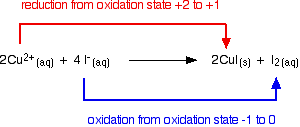 Gyda beth mae’n starts yn adweithio?Iodin rhydd (I2)Beth mae hyn yn ei ddweud wrthych pan fo’r starts yn colli’i liw glasddu?Mae'r iodin rhydd wedi adweithio gyda'r thiosylffad.Cwestiwn ar y sgrinAtebGyda pha adweithydd mae’r thiosylffad yn adweithio?  I2Pam mae oedi cyn i’r lliw glasddu ymddangos?Dyma'r amser I'r iodin ddefnyddio'r holl thiosylffad.Pa fath o linell ydych yn ei disgwyl?  sythBeth yw’r berthynas rhwng y ddau newidyn?Gradd 1 h.y. os mae un yn dyblu yna mae'r llall yn dyblu.Cwestiwn ar y sgrinAtebBeth sydd yn digwydd yn y fflasgiau yn ystod y cyfnod hwn?Mae ecwilibriwm yn ymsefydlu yn y fflasg 'Cymysgedd Adwaith'.  Mae'r alcohol a'r asid yn adweithio I gynhyrchu ester tra bod yr ester yn dadlelfennu I gynhyrchu alcohol ac asid.Sut mae cyfrifo mas?Dwysedd X CyfaintSut mae newid mas i nifer y molau?Mas / Mas molarPa newid lliw ydych yn ei ddisgwyl?Di-liw I bincCwestiwn ar y sgrinAtebPam mae’n bwysig i chwyrlio’r bicer?I sicrhau fod yr adweithyddion wedi'u cymysgu'n drwyadlPam mae’n bwysig i olchi’r electrod? I sicrhau fod y mesuriad yn ddilys (h.y. bod y chwiliedydd yn mesur pH yr hylif yn y fflasg ar y pryd)Sut mae adnabod y pwynt cywerthedd?pH7Cwestiwn ar y sgrinAtebPam mae’n rhaid gweithio mewn cwpwrdd gwyntyllu?  Mae rhai o'r adweithyddion yn ehedol a'r asid crynodedig yn rhyddhau hydrogen clorid sy'n llidol wrth iddo adweithio gyda dwr yn yr aer a chreu 'niwl' neu fygdarth asid hydroclorig.Pam mae’n well defnyddio caead neu blwg?Er mwyn atal y mygdarth sy'n dod o'r asid crynodedig.Pam oeri’r asid?Mae'r adwaith yn ecsothermig ac felly yn gallu bod yn beryglus os mae'n cynhesu'n ormodol.Beth yw rôl y calsiwm clorid?Cyfrwng sychu (amsugno dwr)Pa fath o adwaith sy’n digwyddAmnewid niwcleoffiligBeth sydd yn yr haen dyfrllyd?Dwr, asid, 2-methylpropan-2-ol.Beth yw rôl yr hydrogencarbonad?Niwtralu unrhyw asid.Beth sy’n achosi’r ewyn?Swigod o nwy garbon deucosid sy'n cael eu creu o'r adwaith rhwng yr hydrogencarbonad ac asid.Beth ydych yn gwybod am ddwysedd cymharol yr haen uchafMae'n llai na dwysedd yr haen isaf.Beth yw rôl y magnesiwm sylffad?Cyfrwng sychuPam mae’r lliw llaethog yn diflannu ar ôl ychwanegu’r magnesiwm sylffad?Y lliw llaethog yw daliant dwr yn y haen organig.  Mae'n diflannu ar ol I'r dwr gael ei amsugno gan y cyfrwng sychu.Beth allai digwydd pe tai gormod o fagnesiwm sylffad yn cael ei ychwanegu?Bydd y cyfrwng sychu'n amsugno'r cynnyrch organig hefyd (sy'n arwain at % cynnyrch is).'r cBeth yw stoiciometreg yr adwaith?1:1Cwestiwn ar y sgrinAtebBeth yw rol yr asid ffosfforigCatalyddBeth yw’r cynnyrch?Aspirin (asid 2-ethanoylocsibensencarbocsilig) ac asid ethanoig.Sut mae gwybod a yw’r solid wedi hydoddi?Mae'n diflannu o'r golwgPam rhoi’r bicer mewn baddon iâ?I gyflymu'r broses waddodi.Pam defnyddio’r cyfaint lleiaf o ethanol?Er mwyn creu hydoddiant dirlawn yr aspirin ond nid yr amhureddau.Pam defnyddio ethanol cynnes?Er mwyn creu hydoddiant dirlawn mewn ethanol cynnes ond nid mewn ethanol oer, fel bod grisialu'n bosibl wrth I'r gymysgedd oeri.Ble mae’r amhureddauYn yr hylif sy'n gymysg â'r grisialau.Sut mae asesu a yw’r sampl yn bur?Mesur ymdoddbwynt.Cwestiwn ar y sgrinAtebBeth sy’n cael ei ffurfio pan fo’r tymheredd yn uwch na 10 oC?Gall nitradu ddigwydd ar fwy nag un carbon yn y cylch bensen os mae'r tymheredd yn uwch.Pam mae’n rhaid golchi’r cynnyrch?I gael gwared ar unrhyw amhureddau a all fod yn bresennol ar y solid.Pam mae’n rhaid defnyddio’r cyfaint lleiaf o fethanol poeth?I greu hydoddiant dirlawn o'r cynnyrch ond nid yr amhureddauPam ychwanegu asid yn y cam hwn?Mae'r cynnyrch yn bodoli fel halwyn sodiwm.  Mae ychwanegu asid yn rhyddhau'r asid carbocsilig rhydd sy'n llai hydawdd ac yn haws ei arunigo.Pam defnyddio cyfaint lleiaf o HCl?I greu hydoddiant dirlawn ar dymheredd uwch na thymheredd ystafell.Sut mae gwybod pa mor bur mae’ch sampl?  Mesur ymdoddbwyntBeth sy’n effeithio ar gynnyrch canrannol?Amodau adwaith e.e. tymheredd a hefyd nifer y camau yn y dull paratoi.Cwestiwn ar y sgrinAtebCwestiwn ar y sgrinAtebPam y defnyddir pensil i wneud y llinell?Mae graffit yn anhydawdd yn yr hydoddydd.Pam gadael bylchau?Mae'r smotiau'n dueddol i ledu wrth iddynt gael eu hydoddi ac felly rhaid gadael digon o le er mwyn osgoi un inc yn uno a'r llall.Pam gwneud dot bach?Rhaid ceisio cael crynodiad uchel o inc (mewn un man) fel bod modd gweld y gwahanu'n glir.